ДолголетиеРегулярное употребление яблок способствует долголетию организма, так как  в яблоках содержится витамин С и антиоксиданты (вещества, борющиеся с раком), которых в каждом фрукте содержится  в 2 раза больше, чем в чашке чая, в 3 раза выше, чем в апельсинах,  в 8 раз они превосходят бананы.ПищеварениеЯблоки богаты клетчаткой, поэтому помогают пищеварению.   Они действуют как нежное слабительное, мочегонное средство. Нерастворимые волокна яблок выводят из организма вредные вещества, очищая организм. МалокровиеВ яблоках много солей железа и меди, поэтому их применяют и при лечении малокровия, для этого лучше употреблять кислые сорта.СлабостьЯблоки улучшают общее состояние здоровья и  добавляют жизненной силы ослабленным людям. Их рекомендуют употреблять выздоравливающим, чтобы помочь им быстрее восстановиться после болезни.  Помощь зубамКогда вы едите яблоки, клетчатка, содержащаяся в них, очищает зубы, в то время как антивирусные свойства яблок способствуют избавлению от бактерий и вирусов, предотвращают появление кариеса.    Сердечно-сосудистые заболеванияЯблоки снижают уровень холестерина, они полезны для сердца и сосудов.  Помощь глазамБлагодаря витамину А и С, яблоки оздоравливают глаза и улучшают зрение.  Помощь кожеЯблочная кашица, смешанная со сливочным маслом, хорошо заживляет трещины на губах, а кашица из свежих яблок, наложенная на кожу, отлично помогает при ожогах и обмораживаниях кожи. 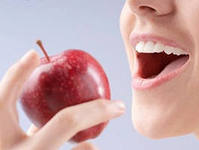 Яблоко на ужин – и врач не нужен! Британские ученые установили, чтояблоко является одним из самых полезных фруктов для человека.